EXIGEONS ENSEMBLE UNE FRANCE ACCESSIBLE À TOUS !Après 40 ans d'attente (loi de 1975), et alors que la loi de 2005 « pour l'égalité des droits, des chances la participation et la citoyenneté des personnes handicapées » instaurait le principe de l'accessibilité universelle pour 2015, Hollande et son gouvernement détricotent la loi en reportant cette obligation aux calendes grecques... et en remettent en cause des normes d’accessibilité.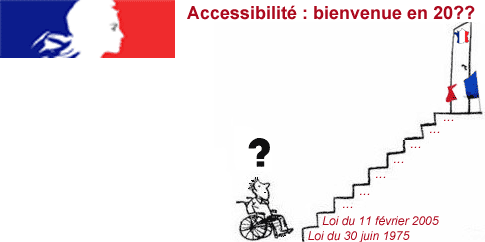 DITES NON au GOUVERNEMENT qui cède honteusement aux lobbies!qui renie la loi de 2005 qui reporte la mise en accessibilité de ce pays qui s’attaque aux normes d’accessibilité ! NOUS EXIGEONS que le Gouvernement modifie cette Ordonnance, s’il veut donner une chance à la France de ne plus être « un pays en situation de handicap » !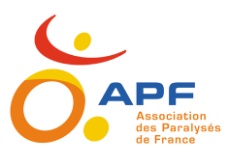 Nous dénonçons les délais inacceptables envisagés pour réaliser l’accessibilité !!L'Espagne, le Portugal « en crise » eux aussi... ont pourtant fait de l'accessibilité universelle une de leurs priorités !!EXIGEONS ENSEMBLE UNE FRANCE ACCESSIBLE À TOUS !Après 40 ans d'attente (loi de 1975), et alors que la loi de 2005 « pour l'égalité des droits, des chances la participation et la citoyenneté des personnes handicapées » instaurait le principe de l'accessibilité universelle pour 2015, Hollande et son gouvernement détricotent la loi en reportant cette obligation aux calendes grecques... et en remettent en cause des normes d’accessibilité.DITES NON au GOUVERNEMENT qui cède honteusement aux lobbies!qui renie la loi de 2005 qui reporte la mise en accessibilité de ce pays qui s’attaque aux normes d’accessibilité ! NOUS EXIGEONS que le Gouvernement modifie cette Ordonnance, s’il veut donner une chance à la France de ne plus être « un pays en situation de handicap » !Nous dénonçons les délais inacceptables envisagés pour réaliser l’accessibilité !!L'Espagne, le Portugal « en crise » eux aussi... ont pourtant fait de l'accessibilité universelle une de leurs priorités !!EXIGEONS ENSEMBLE UNE FRANCE ACCESSIBLE À TOUS !Après 40 ans d'attente (loi de 1975), et alors que la loi de 2005 « pour l'égalité des droits, des chances la participation et la citoyenneté des personnes handicapées » instaurait le principe de l'accessibilité universelle pour 2015, Hollande et son gouvernement détricotent la loi en reportant cette obligation aux calendes grecques... et en remettent en cause des normes d’accessibilité.DITES NON au GOUVERNEMENT qui cède honteusement aux lobbies!qui renie la loi de 2005 qui reporte la mise en accessibilité de ce pays qui s’attaque aux normes d’accessibilité ! NOUS EXIGEONS que le Gouvernement modifie cette Ordonnance, s’il veut donner une chance à la France de ne plus être « un pays en situation de handicap » !Nous dénonçons les délais inacceptables envisagés pour réaliser l’accessibilité !!L'Espagne, le Portugal « en crise » eux aussi... ont pourtant fait de l'accessibilité universelle une de leurs priorités !!